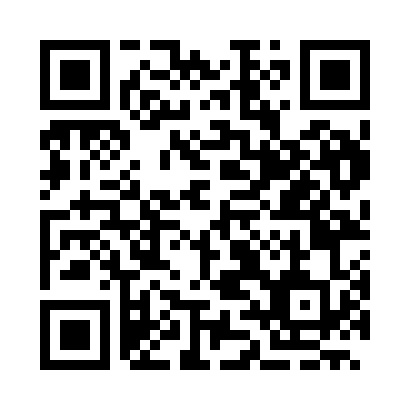 Prayer times for Borilovets, BulgariaWed 1 May 2024 - Fri 31 May 2024High Latitude Method: Angle Based RulePrayer Calculation Method: Muslim World LeagueAsar Calculation Method: HanafiPrayer times provided by https://www.salahtimes.comDateDayFajrSunriseDhuhrAsrMaghribIsha1Wed4:276:211:276:268:3410:212Thu4:256:201:276:278:3510:223Fri4:236:181:276:288:3610:244Sat4:216:171:276:288:3710:265Sun4:196:161:276:298:3810:286Mon4:176:141:276:308:3910:307Tue4:156:131:276:308:4110:318Wed4:136:121:266:318:4210:339Thu4:116:111:266:328:4310:3510Fri4:096:091:266:328:4410:3711Sat4:076:081:266:338:4510:3912Sun4:056:071:266:348:4610:4013Mon4:036:061:266:348:4710:4214Tue4:016:051:266:358:4910:4415Wed3:596:041:266:368:5010:4616Thu3:576:031:266:368:5110:4817Fri3:556:011:266:378:5210:4918Sat3:546:001:266:388:5310:5119Sun3:526:001:276:388:5410:5320Mon3:505:591:276:398:5510:5521Tue3:485:581:276:398:5610:5622Wed3:475:571:276:408:5710:5823Thu3:455:561:276:418:5811:0024Fri3:445:551:276:418:5911:0125Sat3:425:541:276:429:0011:0326Sun3:405:541:276:429:0111:0527Mon3:395:531:276:439:0211:0628Tue3:385:521:276:439:0311:0829Wed3:365:521:276:449:0411:0930Thu3:355:511:286:459:0511:1131Fri3:345:511:286:459:0511:12